Государственное бюджетное дошкольное образовательное учреждение детский сад № 55 компенсирующего вида Кировского района Санкт-ПетербургаСпектакль«Сказка о цыплятах, которые очень хотели вырасти…»(авторская сказка Леванович Натальи Анатольевны)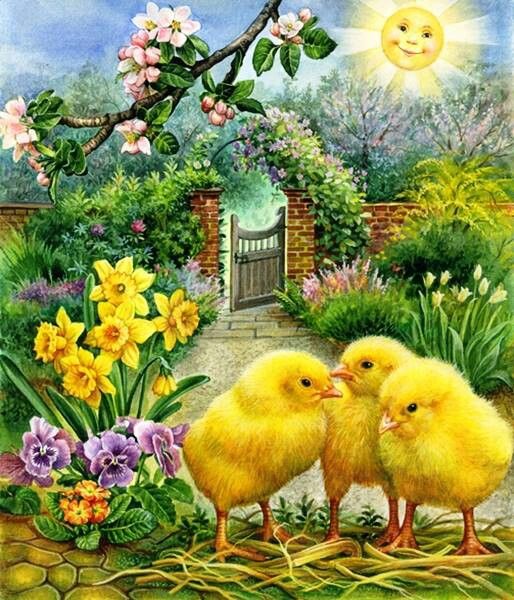 Санкт-Петербург, 2019 годЦель: Поддержание интереса к сказкам и театрально-игровой деятельностиЗадачи: Развитие самостоятельности через театрализованную деятельностьРазвитие творческого потенциала (воображения, фантазии, внимания, памяти)Способствовать развитию умения использования мимики, жестов характерных для персонажейСодействовать развитию речи (интонации, артикуляции, выразительность, речи с движением)Создавать условия для обучения детей в ориентировке в пространствеВоспитывать умение слушать друг друга, не мешать при исполнении ролиВоспитывать дружеские отношения.Предварительная работа: подбор интересного, доступного материала (ознакомление со сказками, составление сказки); работа с детьми с этюдами, постепенно переходя к самой сказке.Персонажи:- Курочка- Цыплята- Божьи коровки- Цветочки  - Поросята- Мышата- СветлячкиАтрибуты:- костюмы- лейки- ведро- пенёк- 3 обруча- кукольная посуда- пластмассовый тазик- кукольная одежда- горшочек с цветочкомВед.Вход «Приходи, сказка!» Дети занимают свои места.Тише, дети, тихо!Не спугните сказку!Приготовьте ушки, Приготовьте глазки!Жили с Курочкой ребята – жёлтые маленькие цыплята!Выбегают Курочка и Цыплята, прижались к маме.Вед.Жёлтые цыплятки-Славные ребятки!Спят у мамы под крылом,Так уютно в доме том!Курочка Гладит по очереди всех по головеЯ цыпляток баловала,Все игрушки за них убирала,Одевала и кормила с ложки,Называла: «Маленькие крошки!» Ритмический танец   Вед.Но однажды, милые Цыплята,Перед мамой стали топать лапой!Цыплята топают ногой.1 ЦыплёнокНе хочу быть маленьким я, мама!Хочу вырасти большим, как папа прямо!2 ЦыплёнокОн малиновую шапкуНе снимает круглый год!Шпоры носит он на лапках,Вместе с солнышком встаёт!Вед.Цыплята быстро побежалиИ Божьих коровок увидали!Выбегают цыплята на середину зала и всматриваются «вдаль» из-под руки.Божьи коровки – Чёрные головки, В красной одёжке,На спинке горошки!Фонограмма «Танец божьих коровок» танцуютБ.коровкаПредсказать хотим цыплятам,Чтобы вырасти, как папа,По дорожке вы идите,У всех совета попросите!Вед.Улетели Божьи коровки, а Цыплята оглянулись и увидели Цветы на клумбеЦветы выбегают и садятся на коленочки.1 ЦветокВо дворе растут цветыНебывалой красоты!2 ЦветокОдуванчик – жёлтый цвет -Лучше нашей клумбы нет!Ритмический танец «Жёлтый одуванчик»Вед.Цыплёнок спросил у Цветочков:1 ЦыплёнокПозвольте Вам задать один вопрос:«Что нужно сделать, чтоб я подрос?»3 ЦветокНам дождик помогает подрасти,Могу воды вам в лейке принести!Цветочки приносят воду.Полью на спинку и на хвостик,На лапки и на клювик – носик!Вед.Цыплёнок бедный весь промок…Разочарован был Цветок!Цыплята оттряхиваютсяВед.Не изменилось ничего,Цыплёнок мокрый – вот и всё!Среди травы цветочки скрылись (убегают)А на дорожке Поросятки появились! (выбегают)Ритмический танец1 ПоросёнокВот из хлева вышли Хрюшки,Рыльце – точно пятачок,Сзади хвостик, как крючок!Вед.Спрашивает Цыплёнок у Поросёнка2 ЦыплёнокПозвольте Вам задать вопрос,Что нужно сделать, чтоб я подрос?2 Поросёнок(с ведром)Я расту, когда питаюсь,Кушать много я стараюсь!Вот поешьте из ведра,Может сбудется мечта?Вед.Цыплята с этим согласились,Глотали быстро, торопились…Цыплята по очереди едят, затем надувают щёки и поглаживают животикиНет не изменилось ничего!Все потолстели, вот и всё!Поросята быстро убежали…А мы увидели Мышат, что песню распевали!Песня «Какой хороший день!»Мышата танцуют под фонограмму Вед.Цыплята опять задают свой вопрос…2 ЦыплёнокПозвольте вам задать вопрос,Что нужно сделать, чтоб я подрос?1 МышонокТы, может, на пенёчек встанешь,И сразу на полметра выше станешь! (забирается)Вед.Цыплёнок на пенёк взгромоздился,Мышонок посмотрел и удивился!2 МышонокНет! Не изменилось ничего!Стоит Цыплёнок на пенёчке, вот и всё!Мышата убегаютВед.Цыплята вырасти надежду потеряли,Но к счастью, Светлячков все увидали!Светлячки выбегают с фонарикамиРитмический танецЦыплёнок спрашивает…2 ЦыплёнокПозвольте вам задать один вопрос:Что нужно сделать, чтобы я подрос?1 СветлячокЧтоб вырасти большим, как папа,Дела большие делать надо!2 СветлячокПопробуй сам убрать игрушки,Мячи, машинки, погремушки!Сам кушай, сам и одевайся,Всё время взрослым быть старайся!ЦыплятаСпасибо, Светлячки, пора бежать,Сегодня будем маму удивлять!Убегают, затем один убирает игрушки, другой поливает цветы, моет посуду…Вед.И вот когда в курятник Курочка вошла,От удивленья крылья развела!Курочка Кто в комнате порядок наводил?Цыплята Мы! Шаг вперёд, крылышки вверх!КурочкаА кто посуду грязную помыл?Цыплята Мы! Шаг вперёд, крылышки вверх!КурочкаА кто цветочки поливал?Цыплята Мы! Шаг вперёд, крылышки вверх!КурочкаДа вы совсем большими стали!Цыплята Ура! Обнимаются! Вед.Выбегают «в линию» все участникиВот так, ребята, чтоб большими статьХором Стараться надо мамам помогать!Поклон, уходят под «Приходи, сказка»